НОВОКУЗНЕЦКИЙ ГОРОДСКОЙ СОВЕТ НАРОДНЫХ ДЕПУТАТОВРЕШЕНИЕО внесении изменений в решение Новокузнецкого городского Совета народных депутатов от 16.03.2016 №2/25 «Об утверждении Положения о бюджетном процессе в Новокузнецком городском округе»ПринятоНовокузнецким городскимСоветом народных депутатов«_____»_______________2021 годаВ соответствии с Федеральным законом от 06.10.2003 №131-ФЗ «Об общих принципах организации местного самоуправления в Российской Федерации», руководствуясь статьями 28, 32 и 33 Устава Новокузнецкого городского округа, Новокузнецкий городской Совет народных депутатовРЕШИЛ:1. Внести в Положение о бюджетном процессе в Новокузнецком городском округе, утвержденное решением Новокузнецкого городского Совета народных депутатов от 16.03.2016 №2/25 «Об утверждении Положения о бюджетном процессе в Новокузнецком городском округе» (далее - Положение), следующие изменения:1) в абзаце втором преамбулы и далее по тексту Положения слова «законами Кемеровской области» в соответствующем числе и падеже заменить словами «законами Кемеровской области – Кузбасса» в соответствующем числе и падеже;2) в статье 1:- в абзаце пятом пункта 1 слова «финансовое управление города Новокузнецка» заменить словами «Финансовое управление города Новокузнецка»;- пункт 5 признать утратившим силу;       3) в статье 2:-	в подпункте 13 пункта 1 слова «Совет народных депутатов Кемеровской области» заменить словами «Законодательное Собрание Кемеровской области – Кузбасса»;  - в пункте 4:-	абзац первый изложить в следующей редакции:«4. Финансовое управление:»-	в подпункте 12 и далее по тексту Положения слова «Главное финансовое управление Кемеровской области» в соответствующем падеже   заменить словами «Министерство финансов Кузбасса» в соответствующем падеже;-	подпункт 15 изложить в следующей редакции:«15) осуществляет иные полномочия финансового органа городского округа в соответствии с бюджетным законодательством.»;4) в статье 3:- пункт 3 изложить в новой редакции:«3. Администрация города обеспечивает составление проекта бюджета города. Непосредственное составление проекта бюджета города осуществляет Финансовое управление.»;	5) в пункте 5 статьи 4:	-	подпункт 19 перед словами «объемы бюджетных ассигнований» дополнить словами «перечень и»;	- дополнить новым подпунктом 23 следующего содержания:	«23) прогнозируемые доходы бюджета городского округа на очередной финансовый год и плановый период;»; 	- подпункт 23 считать подпунктом 24;6) в статье 6:- пункт 2 изложить в следующей редакции:«2. Исполнение местного бюджета обеспечивается администрацией города. Организация исполнения бюджета возлагается на Финансовое управление. Исполнение бюджета организуется на основе сводной бюджетной росписи и кассового плана.»;- в пункте 5: слова в абзаце втором «со счетов органов Федерального казначейства» заменить словами «со счета для осуществления и отражения операций по учету и распределению поступлений»;-	в абзаце шестом слова «счета Федерального казначейства, предназначенные» заменить на «счета для осуществления и отражения операций по учету и распределению поступлений»;7) абзац второй пункта 10 статьи 7 после слов «Кемеровской области» дополнить словом «- Кузбасса». 	2.	Настоящее решение вступает в силу со дня, следующего за днем его официального опубликования.         	3.	Контроль за исполнением настоящего решения возложить на администрацию города Новокузнецка, комитет Новокузнецкого городского Совета народных депутатов по бюджету, экономике и муниципальной собственности. И.о. председателя Новокузнецкого городскогоСовета народных депутатов 					             И.В. ПогребнякГлава города Новокузнецка			                                С.Н. Кузнецовг. Новокузнецк«_____»_____________2021 года№ _________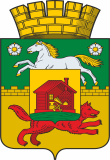 